Verwerkingsvragen:Beïnvloeden temperatuur.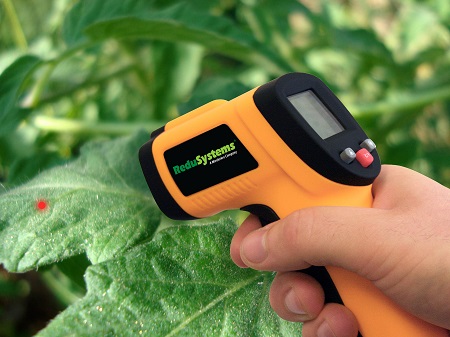 VragenHier volgen enkele uitspraken over de invloed van temperatuur op de plantengroei.1. Geef aan of een bewering waar of niet waar is..A: Lichtstralen hebben een langere golflengte dan warmtestralen.B: Glas reflecteert warmtestralen meer dan lichtstralen.C:  Centrale verwarmingsbuizen mogen warmer zijn dan gewasverwarmingspijpen.2. Leg uit wat het broeikaseffect is.3. Op welke  3 manieren  kun je de temperatuur in een kas verlagen?4. Wat is de minst kostbare methode van kasverwarming: centrale verwarming,gewasverwarming of heteluchtverwarming?